КАРАР                                                         ПОСТАНОВЛЕНИЕ	17 ноябрь 2015 й                      № 59                            17 ноября 2015 г                  						О внесении изменений в административный регламент  исполнения администрацией сельского поселения Ермолкинский сельсовет муниципального района Белебеевский район Республики Башкортостан муниципальной функции: «Осуществление муниципального земельного контроля на территории сельского поселения Ермолкинский сельсовет муниципального района Белебеевский район Республики Башкортостан», утвержденный постановлением главы сельского поселения Ермолкинский сельсовет муниципального района Белебеевский район Республики Башкортостан № 50 от 12 августа 2013 годаРуководствуясь изменениями в статье 72 земельного кодекса Российской Федерации, введенными в действие с 1 января 2015 года Федеральным законом от 21 июля 2014 года N 234-ФЗ,  П О С Т А Н О В Л Я Ю:	1.Внести в административный регламент исполнения администрацией сельского поселения Ермолкинский сельсовет муниципального района Белебеевский район Республики Башкортостан муниципальной функции: «Осуществление муниципального земельного контроля на территории сельского поселения Ермолкинский сельсовет муниципального района Белебеевский район Республики Башкортостан» следующие изменения и дополнения: Пункт 2.1. Регламента дополнить, изложив его в следующей редакции:«2.1. Под муниципальным земельным контролем понимается деятельность органов местного самоуправления по контролю за соблюдением органами государственной власти, органами местного самоуправления, юридическими лицами, индивидуальными предпринимателями, гражданами в отношении объектов земельных отношений требований законодательства Российской Федерации, законодательства субъекта Российской Федерации, за нарушение которых законодательством Российской Федерации, законодательством субъекта Российской Федерации предусмотрена административная и иная ответственность. Муниципальный земельный контроль осуществляется в соответствии с законодательством Российской Федерации и в порядке, установленном нормативными правовыми актами субъектов Российской Федерации, а также принятыми в соответствии с ними нормативными правовыми актами органов местного самоуправления с учетом положений статьи 72 земельного кодекса РФ.Муниципальный земельный контроль осуществляется в форме проверок выполнения юридическими лицами и индивидуальными предпринимателями, а также физическими лицами обязательных требований, установленных муниципальными и иными правовыми актами, регулирующими сферу контроля за использованием земель».Пункт 2.2. Регламента дополнить,  изложив его в следующей редакции: «2.2. Администрация сельского поселения Ермолкинский сельсовет муниципального района Белебеевский район Республики Башкортостан осуществляет муниципальный земельный контроль в отношении расположенных в границах сельского поселения Ермолкинский сельсовет объектов земельных отношений».Раздел 4 Регламента дополнить пунктом 4.5., изложив его в следующей редакции:«4.5. Между органом государственного земельного контроля и администрацией  сельского поселения Ермолкинский сельсовет муниципального района Белебеевский район Республики Башкортостан, осуществляется постоянный обмен информацией по всем взаимно решаемым вопросам. Порядок взаимодействия органов государственного земельного надзора с органами, осуществляющими муниципальный земельный контроль, устанавливается Правительством Российской Федерации».2. Данное  постановление обнародовать на официальном сайте Администрации муниципального района Белебеевский район Республики Башкортостан по адресу: http://ermolkino.ru   и  на информационном стенде администрации сельского поселения Ермолкинский сельсовет расположенного по адресу: РБ, Белебеевский район, с. Ермолкино, ул.Ленина, д.1б, на фасадной стороне столовой ООО «Союз».3. Контроль за исполнением настоящего постановления  оставляю за собой.Глава сельского поселения                                                               А.Г.ЯковлевБАШКРТОСТАН  РЕСПУБЛИКАҺЫБЕЛЕБЕЙ РАЙОНЫ МУНИЦИПАЛЬ РАЙОНЫНЫН ЕРМОЛКИНО АУЫЛ СОВЕТЫАУЫЛ БИЛӘМӘҺЕ ХАКИМИӘТЕ452022, Ермолкино  ауылы, Ленин урамы, 29аТел. 2-92-19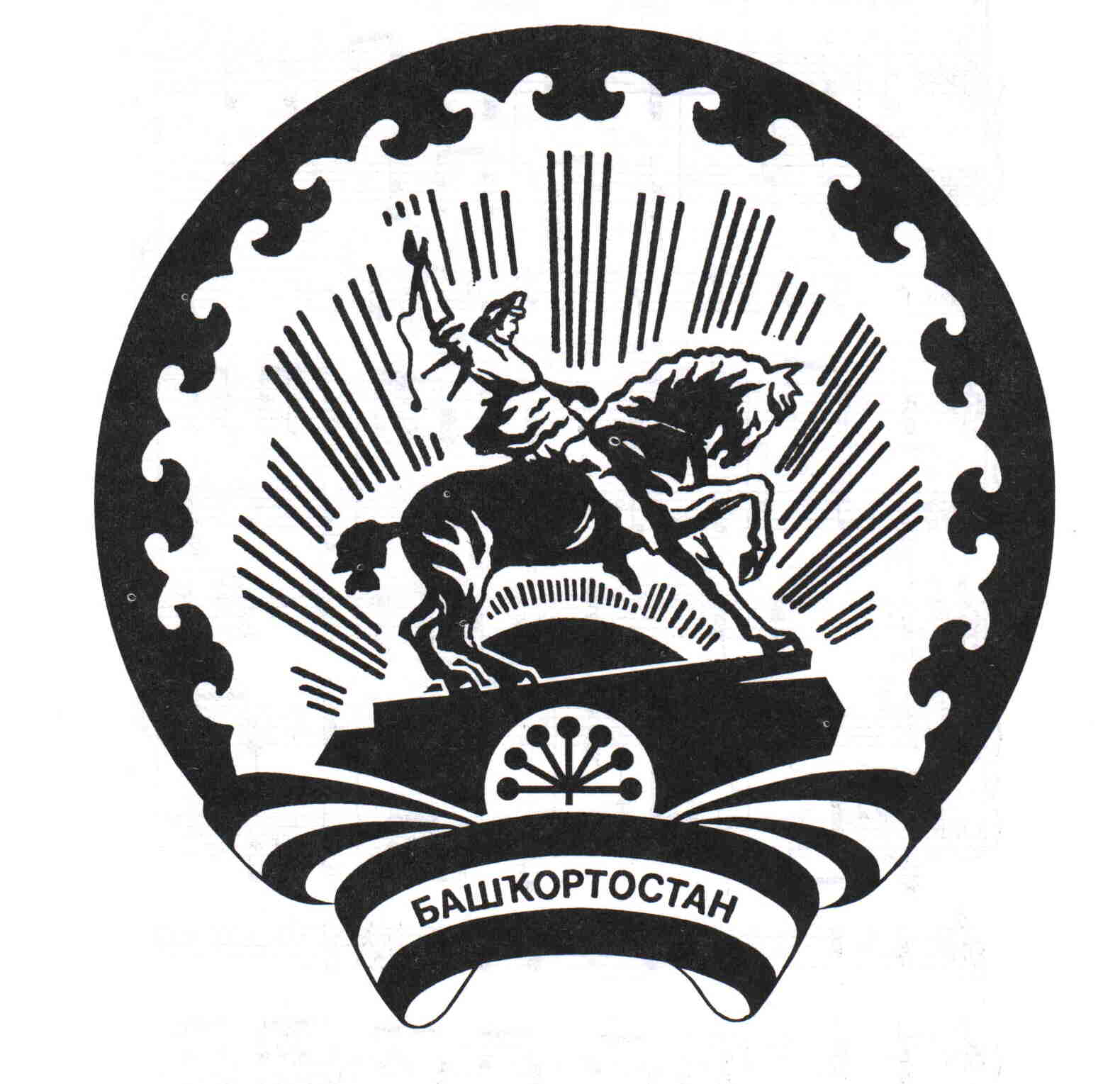 АДМИНИСТРАЦИЯ СЕЛЬСКОГО ПОСЕЛЕНИЯЕРМОЛКИНСКИЙ СЕЛЬСОВЕТМУНИЦИПАЛЬНОГО РАЙОНА БЕЛЕБЕЕВСКИЙРАЙОН РЕСПУБЛИКИ БАШКОРТОСТАН452022, с. Ермолкино, ул. Ленина, 29аТел. 2-92-19